平成２７年分 毎月勤労統計調査結果の概要（事業所規模３０人以上）(事業所規模３０人以上）注）  ( )内は前年差賃金指数の推移（調査産業計、事業所規模３０人以上）110.0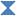 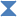 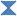 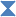 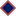 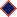 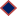 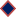 108.0106.0104.0102.0100.098.096.0２１年	２２年	２３年	２４年	２５年	２６年	２７年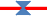 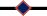 150.0140.0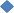 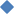 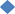 130.0120.0110.0100.090.080.0労働時間指数の推移（調査産業計、事業所規模３０人以上）２１年	２２年	２３年	２４年	２５年	２６年	２７年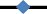 - 3 -区	分青森県青森県青森県青森県全  国全  国全  国全  国水準区	分実数実数前年比(差)前年比(差)実数実数前年比(差)前年比(差)全国＝100１ 賃 金現金給与総額281,915円2.8％357,949円0.0％78.8きまって支給する給与237,494円2.6％288,508円0.4％82.3特別給与44,421円( 2,824円 )69,441円-2.0％64.0２ 労働時間数及び出勤日数２ 労働時間数及び出勤日数２ 労働時間数及び出勤日数総労働時間157.8時間0.5％148.7時間-0.1％－所定内労働時間数142.9時間-1.1％135.8時間0.0％－所定外労働時間数14.9時間21.4％12.9時間-0.3％－出勤日数20.2日(	0.0日 )18.8日(    -0.1日 )－３ 雇 用入職率2.03％(	0.46ポイント)1.92％(	0.10ポイント)－離職率1.82％(	0.27ポイント)1.83％(	0.03ポイント)－パートタイム労働者比率24.4％(  -1.50ポイント)25.54％(	0.79ポイント)－